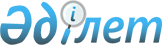 О переименовании улиц села Кызылкайнар Кызылкайнарского аульного округа Жамбылского районаРешение акима Кызылкайнарского аульного округа Жамбылского района Жамбылской области от 5 февраля 2015 года № 14. Зарегистрировано Департаментом юстиции Жамбылской области 4 марта 2015 года № 2548      Примечание РЦПИ. 

      В тексте документа сохранена пунктуация и орфография оригинала.

      В соответствии со статьей 35 Закона Республики Казахстан от 23 января 2001 года "О местном государственном управлении и самоуправлении в Республике Казахстан", подпункта 4) статьи 14 Закона Республики Казахстан от 8 декабря 1993 года "Об административно-территориальном устройстве Республики Казахстан" и с учетам мнения населения соответствующей территории РЕШИЛ:

      1. Переименовать нижеследующие улицы села Кызылкайнар Кызылкайнарского аульного округа: 

      улицу Жана – Акжар; 

      улицу Виноградная – Дегерес; 

      улицу Интернациональная – Дингек; 

      улицу Космонавтов – Сарыбулак;

      улицу Строительная – Карасай.

      2. Контроль за исполнением настоящего решение возложить на главного специалиста по делопроизводству аппарата акима Кызылкайнарского аульного округа Аманбаева Есимжана Айтбаевича.

      3. Настоящее решение вступает в силу после регистрации в государственных органах юстиции и вводится в действие по истечении десяти календарных дней после его первого официального опубликования.


					© 2012. РГП на ПХВ «Институт законодательства и правовой информации Республики Казахстан» Министерства юстиции Республики Казахстан
				
      Аким аульного округа

М. Юсупов
